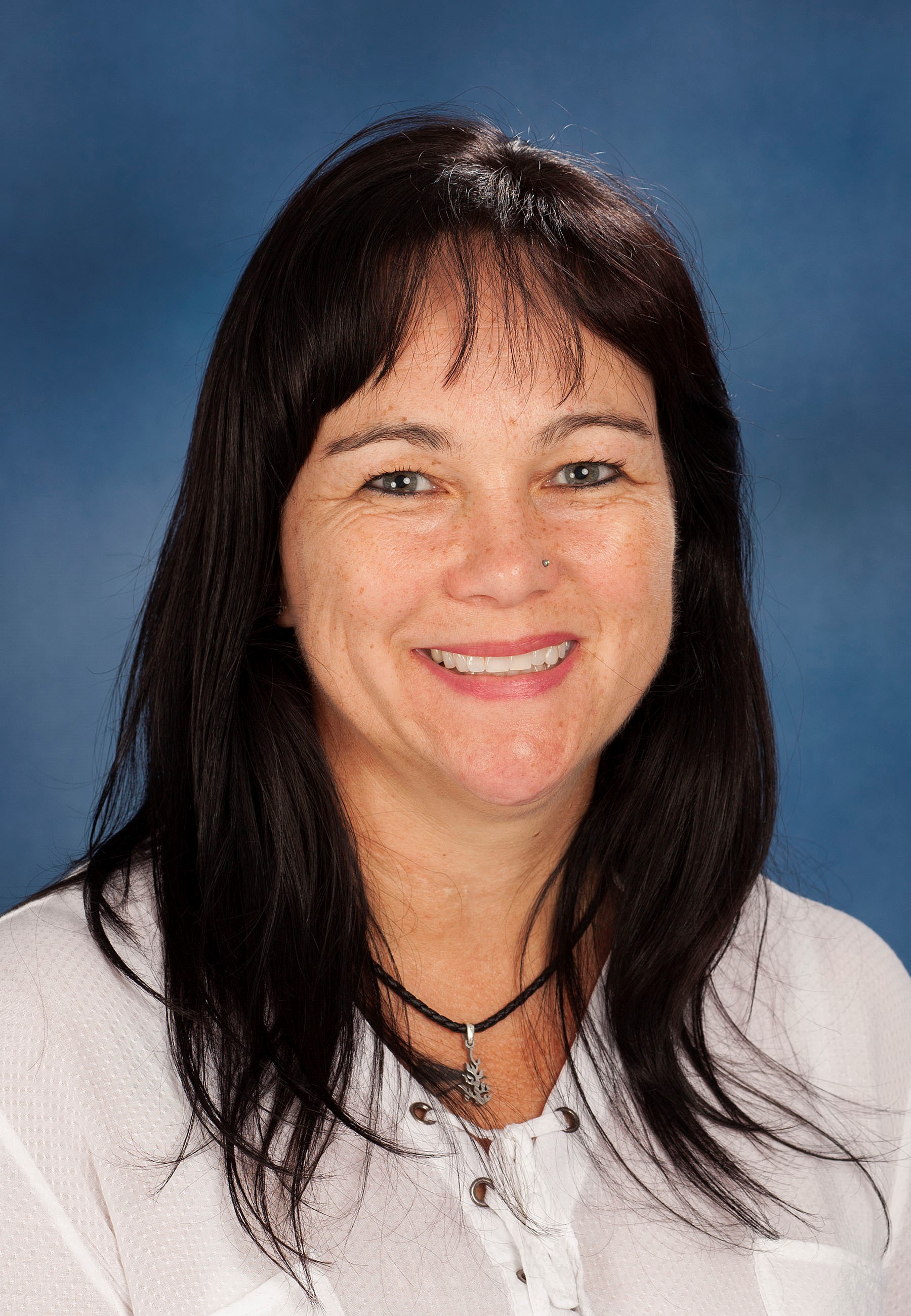 Dr. Vanessa McClure BVSc, BVSc(Hons), MMedVet(Med)Senior lecturer: Small Animal Internal MedicineORCID ID: 0000-0001-9411-7063Summary CVDr. Vanessa McClure joined the Department in 2007 as a lecturer and resident (MMedVet) in Small Animal Internal Medicine. She  obtained her MMedVet specialist degree in 2013 and was promoted to senior lecturer. Dr. McClure lectures under- and post-graduate veterinary and para-veterinary students. Her subjects include the gastrointestinal system, multisystemic diseases, infectious diseases, critical care and cardiorespiratory medicine. She currently has five publications in peer-reviewed journals.Research Expertise/InterestDr. McClure’s main research interest is investigating prognostic markers in critical illness such as canine parvo enteritis. Her Masters project evaluated the use of C-reactive protein, an acute phase protein, as a predictor of outcome in puppies infected with canine parvovirus.Postgraduate Students MMedVetDr. Monique Engelbrecht completed her undergraduate training at the University of Pretoria in 2015. Dr. Engelbrecht is currently working on evaluating platelet indices as predictors of outcome in puppies infected with parvovirus. The aim of this project is to investigate whether platelet indices can serve as predictors of disease severity and outcome in parvo enteritis.